USTRASANA “The CAMEL POSE”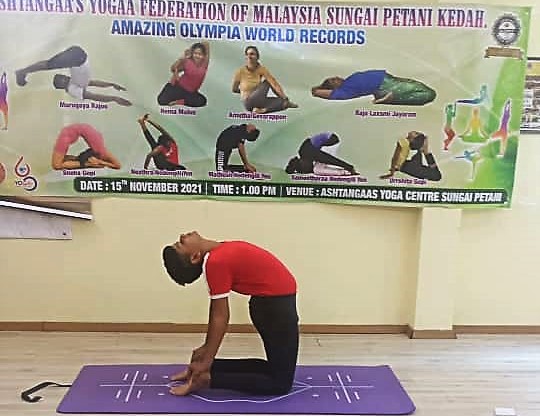 The CAMEL POSE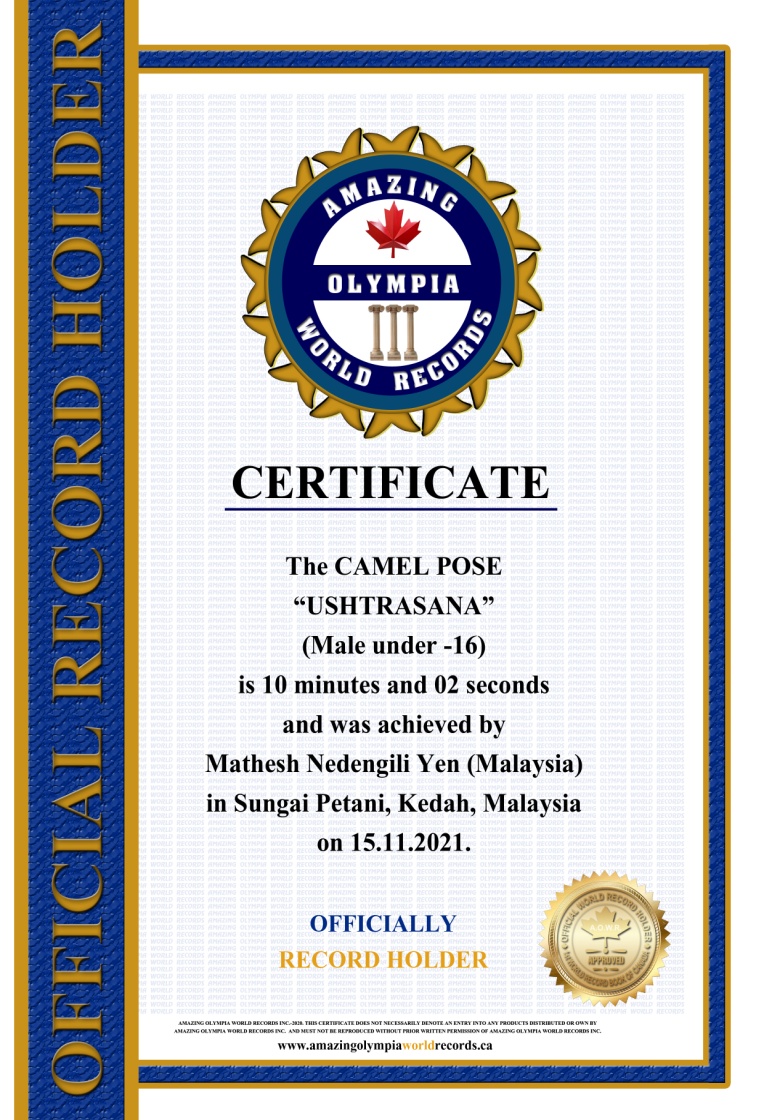 USTRASANA       (Male Under-16) Currently has been measured for 10 minutes & 02 seconds and was achieved by Mr. Mathesh Nedengili Yen a Malaysian Citizen in Sungai Petani, Kedah, Malaysia on the date 15 Nov. 2021.  He has been received the title as:OFFICIAL“WORLD RECORD HOLDER”